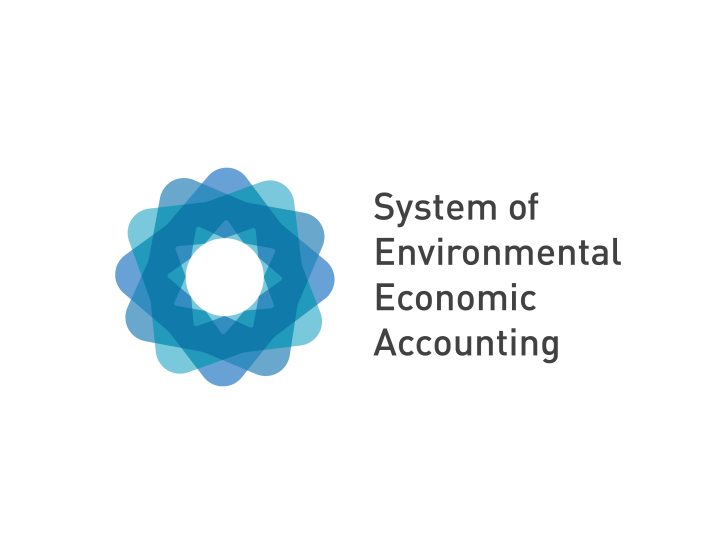 Expert group meeting – Towards a Standard International Classification on Ecosystem Services20-21 June 2016Two United Nations Building, DC2-1684New York, United StatesFinal report for consultationSummaryOn 20-21 June 2016, a small group of experts met to discuss the issue of an ecosystem services (ESS) classification and other classifications needed for the SEEA Experimental Ecosystem Accounting.  The meeting was organized by UNSD in collaboration with the European Environment Agency (EEA) and the United States Environmental Protection Agency (US EPA). Participants included representatives of the US and EU Environmental Agencies as well academics, statisticians, and practitioners of ecosystem accounting. The meeting reviewed the three existing classifications for ecosystem services, namely the Common International Classification of Ecosystem Services (CICES), and the US Environmental Protection Agency’s a) Final Ecosystem Goods and Services Classification System (FEGS-CS), and b) National Ecosystem Services Classification System (NESCS); explored the role of each system for the compilation of the SEEA Experimental Ecosystem Accounting; and discussed the key criteria, principles, and structure for an international classification for ecosystem  services.  The meeting identified the process and next steps for developing of a multipurpose international classification approach for ecosystem services. OutCome The meeting achieved the following outcomes: There was a shared conclusion that underlying rules in constructing CICES, FEGS-CS and NESCS are fundamentally different, and it is important to understand the differences and underlying rationales.  There was a shared conclusion that a modular approach to classification is preferred, where there are three distinct classifications relevant for ecosystem accounting. These three are: Classification of ecosystem types, focusing on environmental/spatial unitsDefinition and classification of ecosystem services, focusing on a biophysical end-“products” for a final ecosystem serviceDefinition and classification of beneficiaries, focusing on users and beneficiaries.There was a shared conclusion that ecosystem services should be linked with ecosystem types and beneficiaries when developing a classification of ecosystem services, because ecosystem services in an accounting context are meant to refer to uses and beneficiaries, and are meant to source to specific assets. To this end, a modular approach was recommended where the system of ecosystem-related classification should consist of modules for ecosystem types, ecosystem services, and beneficiaries. The modular structure will have functional characteristics. In addition, it was discussed that a module for use (classification/list of use) and a list of abiotic services could be added to such a system, or there should be a capability of linking to a classification of abiotic ecosystem outputs. It was discussed that the nature of the classification of ecosystem services ideally would be a multi-purpose classification, serving multiple uses, including ecosystem accounting; national accounting; general, local, and detailed sectoral policy analyses; project-specific cost-benefit analyses; administrative uses; mapping functions; valuation applications; and other purposes. It was cautioned that such undertaking would be difficult and therefore a clear elaboration on what “multi-purpose” means is important in order to understand the task.  Regarding the definition of ecosystem services, it was recognized that there are multiple definitions of ecosystem services, and at this stage it is difficult to come up with a standard definition that different communities will agree on. The interdisciplinary nature of the work has generated a proliferation of terms and different uses of terms, e.g., terms such as good, services, benefits, and “intermediate services” are used with different meanings by ecologists, ecological economists, and accountants.   The accounting community at this stage will continue to use the definitions as stated in the SEEA Experimental Ecosystem Accounting, which indicated that the scope of ecosystem services is “final” only.It was recognized that the term “intermediate service” is problematic as this term has a different meaning across different communities, including the ecological community, and the statistics, and national accounting communities. There was a shared conclusion that the scope of the classification of ecosystem services will be limited to “final” ecosystem services, where ecosystem services that flow exclusively within or between ecosystems and specifically do not flow to human use or appreciation of any directly measurable economic impact (for the “transaction” between the ecosystem and humans) will be excluded from such classification. Because the actual use is context dependent (e.g., clean water for drinking or as a habitat for fish taken in recreational fishing), a stand-alone classification of ecosystem services would be a list of potential ecosystem services, such that every element capable of inclusion in the classification can potentially be considered as final in some context. Hence, a classification of ecosystem services is necessarily a classification of potential final services. It was recognized a separate list for supporting services could be developed and useful to complement the classification of ecosystem services, as it was noted that policy interest is often in services that are not necessarily final.There was a shared conclusion that abiotic entities (e.g. minerals, land and atmosphere) in and of themselves will not be considered to be Final Ecosystem Goods and Services.  Whether any or all abiotic services (natural resources, land and global/atmospheric services) should be nested into the classification of ecosystem services was a topic of interest and discussion. The national accounting and environmental accounting representatives recognize a complementary set of classification/list of abiotic services is useful in complementing the classification of ecosystem services for integrated analysis. Each of the three ESS classifications has some abiotic services embedded within its current form (Water, for example, is in all of them). The multi-functionality of different configurations of abiotic elements through classifications or annex classifications was marked as a known topic for further discussion. While there was not agreement on a specific structure, the national accounting criteria were expressed clearly enough that representatives of the three ESS classifications were made aware of the need to further consult national and environmental accounting specialists when determining principles and criteria for a multi-purpose ESS classification. There was a shared conclusion that a clear definition of key concepts, such as the distinction between ecosystem function and final services, and between services, goods and benefits in the classification system should be consistently applied in the forthcoming classification system.It was discussed that the final ecosystem services for agricultural ecosystem services to be the “ecosystem’s contribution to the cultivated crops”, and not the cultivated crops themselves. This recognizes the often large economic production function (human capital and labor) often associated with agricultural products (e.g. milk, meat, grain, etc.)While there was a shared conclusion that cultivated crops are not final ecosystem services in concept, the practical difficulties in detangling the contribution of each individual service from nature were recognized. It was also noted that the value of crop measures in SNA may not recognize some of the contribution of nature where there is no market transaction.  To this end, the proxy indicator of “ecosystem’s contribution to cultivated crops” could be the value of crops factoring out human inputs (e.g., crop yield factoring out any effects from artificial fertilizer and other human inputs).There was a discussion on the possible structure for the classification. It was recognized that a hierarchical structure that allows aggregation will serve the needs of ecosystem accounting. It was also agreed that individual services in the classification should be mutually exclusive.There was a discussion on the underlying rules for delineating classification categories, and a recognition that further discussion is needed in order to reach agreement on whether rules should be based on characteristics, functions, ecosystem types, uses or some other rules.ACtionsThe meeting proposed the following actions: Advance the international ecosystem services classification effort by testing, clarifying, and contrasting outputs of the CICES, FEGS-CS and NESCS within a case geographical region or country. It was suggested that both US-EPA and EEA will run comparison of final ecosystem services and examine how they correspond to one another.Review and contrast the principles and hierarchical structure of CICES, FEGS-CS, and NESCS to help derive principles and structure for the international classification.Clarifying the concept and definitions related to ecosystem services (final, intermediate, end “products”/ecological output, boundaries etc.) as used by the three classifications. Develop criteria for evaluating the classification system and case studies. To this end, It was proposed that UNSD, US-EPA, and EEA develop key criteria and identify concrete elements/issues that need to be examined and resolved.Explore the possibility of the development an international classification of ecosystem types, building on the FAO’s recent 15 land-type classes that in part can inform the condition and capacity indicator metrics for ecosystem services classification. Propose a follow-up workshop to be held early next year (around April 2017), possibly back-to-back with the UN Forum on ecosystem accounting, to go through case study comparisons. LIST OF PARTICIPANTSJames EvansSustainable Development GoalsOffice for National StatisticsNewport, UKEmail:	james.evans@ons.gov.uk  Roy Haines-YoungProfessorUniversity of NottinghamNottingham, UKEmail:  Roy.Haines-young@nottingham.ac.ukEmil IvanovConsultantUniversity of NottinghamNottingham, UKEmail:    emildiv@gmail.comDixon LandersSenior Environmental Research ScientistUS Environmental Protection AgencyOregon, USAEmail:  Landers.Dixon@epa.govJan-Erik PetersenProject ManagerNSV, Natural Systems and VulnerabilityEuropean Environmental AgencyCopenhagen, DenmarkEmail:   Jan-Erik.Petersen@eea.europa.euStephen PolaskyFesler-Lampert ProfessorEcological / Environmental EconomicsUniversity of MinnesotaMinneapolis, USAEmail:   polasky@umn.eduCharles RhodesORISE post-doctoral FellowUS Environmental Protection AgencyWashington DC, USAEmail:   rhodes.charlesr@epa.govAna Marie RodriguezSenior ManagerEcosystem Accounting and Agricultural DevelopmentConservation InternationalWashington DC, USAEmail:	amrodriguez@conservation.org  Francois SoulardChiefResearch and Development, Environment, Energy and Transportation DivisionStatistics CanadaOttawa, CanadaEmail: 	francois.soulard@canada.ca Anton SteurerHead of UnitEnvironmental and Accounts; Sustainable DevelopmentEurostatLuxembourgEmail:   anton.steurer@ec.europa.euIvo HavingaChiefEconomic Statistics branchUnited Nations Statistics DivisionNew York, USAEmail: havinga@un.orgAlessandra AlfieriChiefEnvironmental-Economic Accounts SectionUnited Nations Statistics DivisionNew York, USAEmail: alfieri@un.orgJulian ChowStatisticianEnvironmental-Economic Accounts SectionUnited Nations Statistics DivisionNew York, USAEmail: chowj@un.orgSokol VakoStatisticianEnvironmental-Economic Accounts SectionUnited Nations Statistics DivisionNew York, USAEmail: vako@un.orgLeila Rohd-ThomsenAssociate StatisticianEnvironmental-Economic Accounts SectionUnited Nations Statistics DivisionNew York, USAEmail: rohd-thomsen@un.orgAlexander LoschkyStatisticianEnvironmental and Energy Statistics BranchUnited Nations Statistics DivisionNew York, USAEmail: loschky@un.org